Муниципальное бюджетное общеобразовательное учреждение Гимназия №42ПРОЕКТНОМИНАЦИЯ: Гуманитарные науки (история)ТЕМА:«Почему мой дед герой?»Барнаул 2019Цели и задачи проектаЦель: Исследование подвига моего дедушки.Мои задачи: Найти информацию. Проанализировать её. Сделать выводы.Объект: Чудинов Пётр АлексеевичПредмет: Звезда Героя Советского СоюзаГипотеза: Я предполагаю, что мой дед во время войны совершил героический поступок, за который ему было присвоено звание героя.Методы исследованияИспользовать ресурсы ИнтернетаОпросить родителейПодвести итоги и подготовиться к защитеАктуальность выбранной темыС самого детства я слышал, что мой дед во время Великой Отечественной войны стал героем и был награжден посмертно этим званием.Каждый год 9 Мая мы все вместе обязательно приходим на площадь Победы к памятнику Героям Советского Союза, чтобы возложить цветы напротив имени Чудинов Пётр Алексеевич и пройти с его портретом в Бессмертном полку.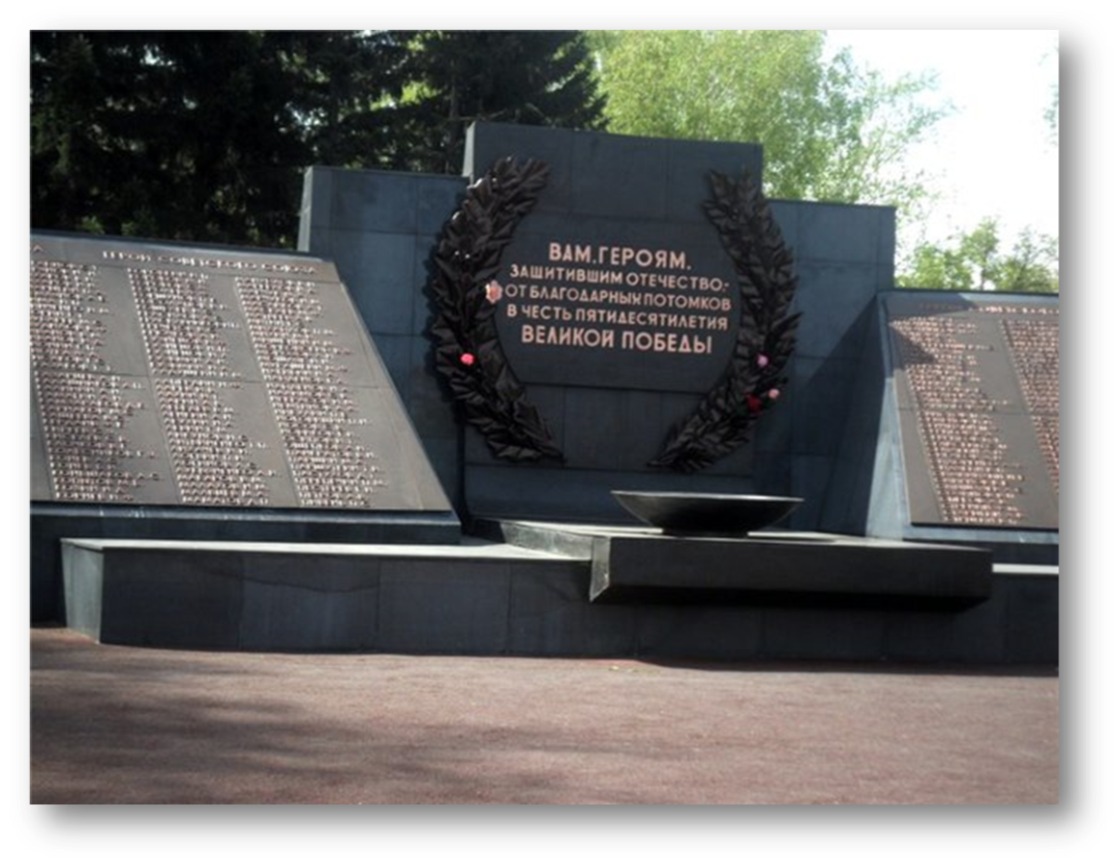 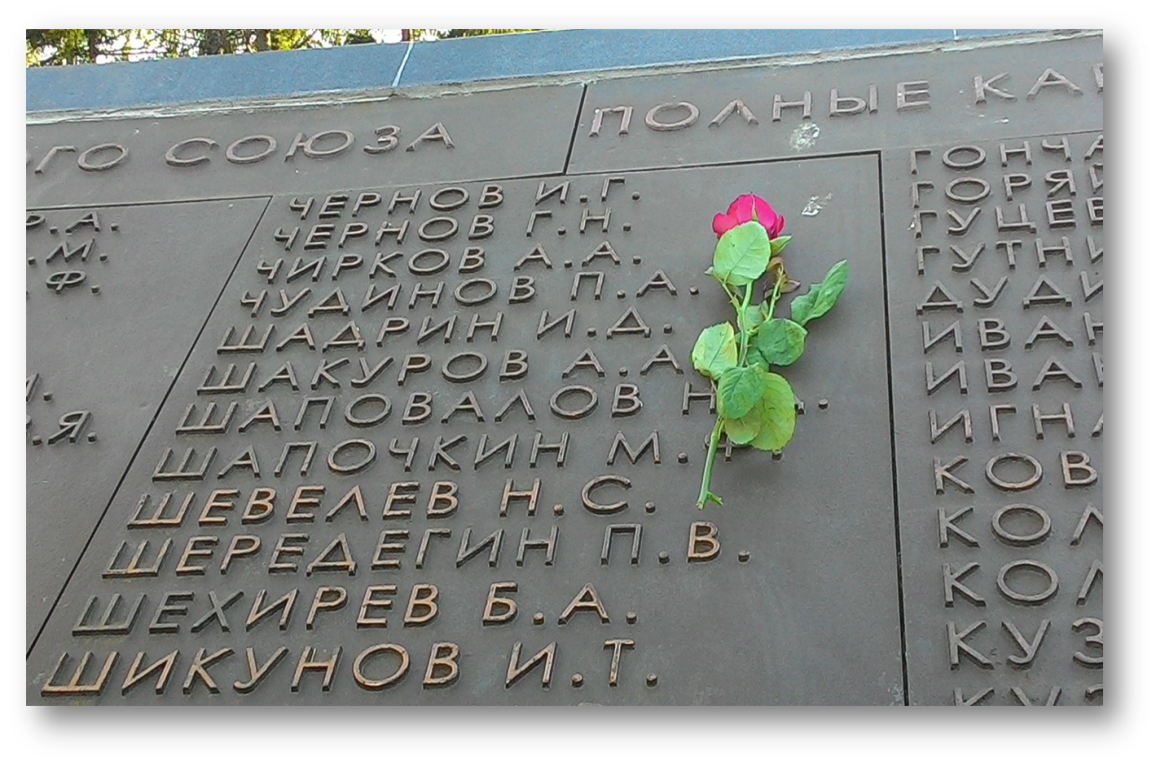 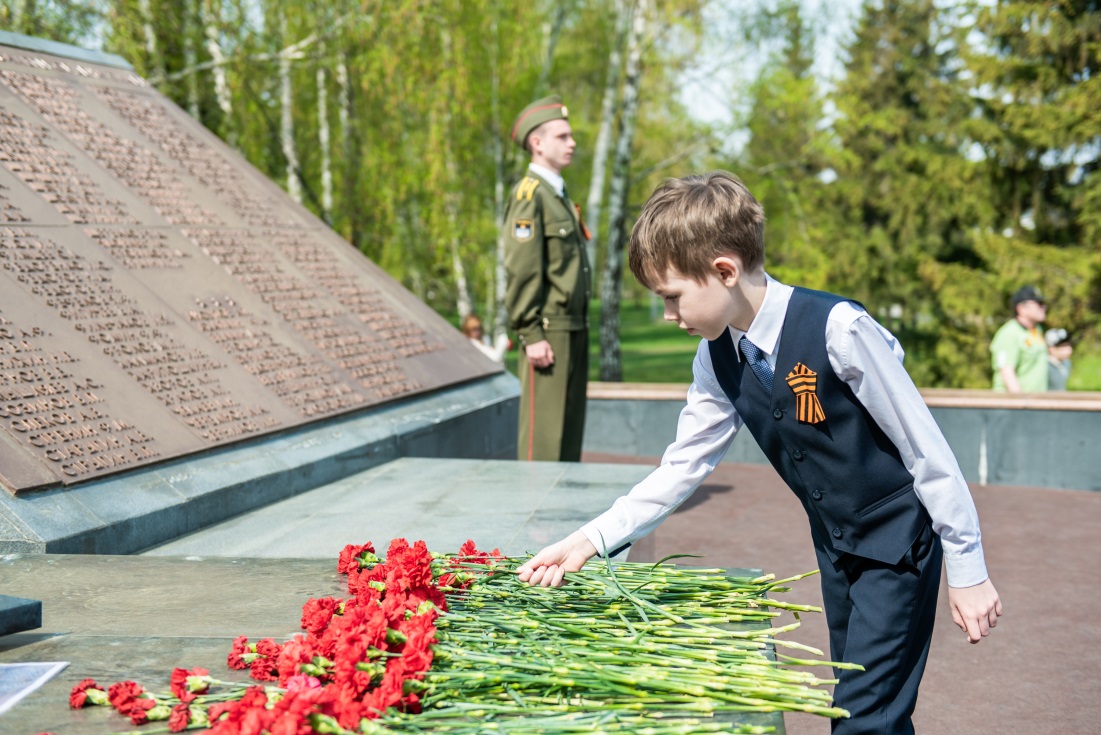 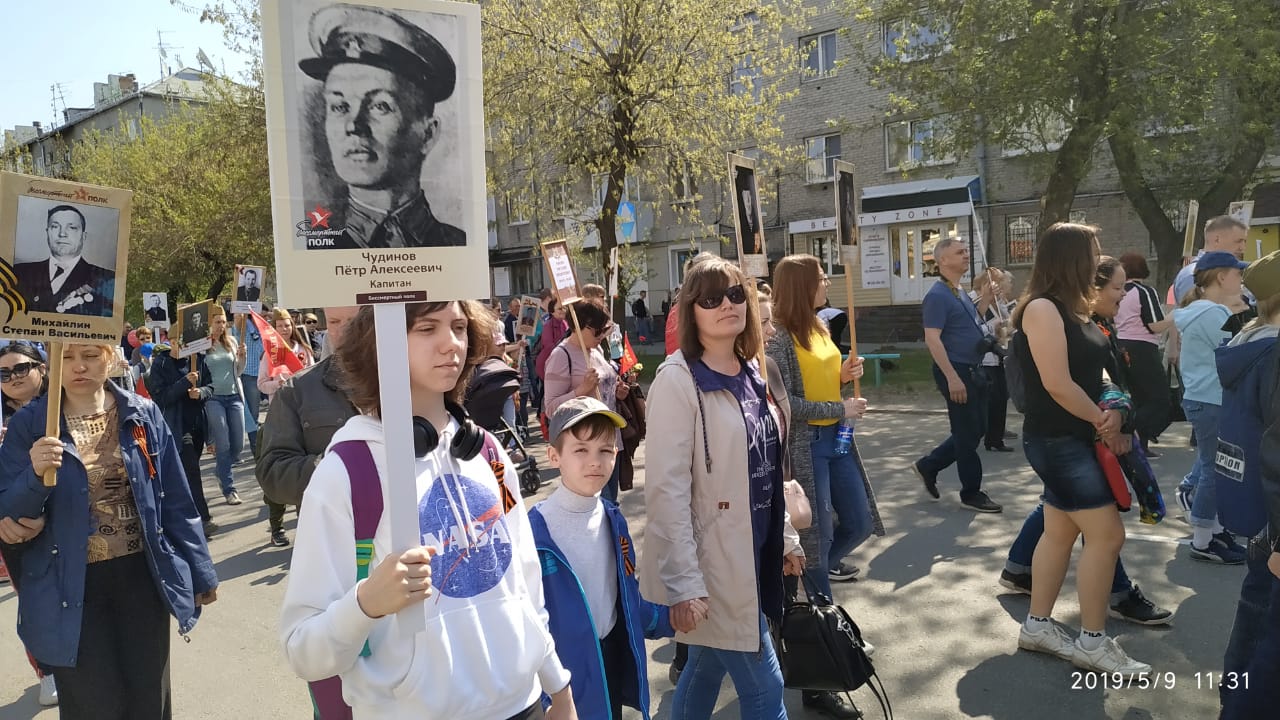 Меня заинтересовало, а кто такой герой войны и почему человека называют героем? Тогда мы с мамой решили найти ответы на многие интересующие нас вопросы, так родился проект «Почему мой дед герой?» .ИсследованиеНам удалось узнать, что мой дед родился 11 ноября 1917 года в селе Баево Баевского района Алтайского края. Окончил неполную среднюю школу. Работал в колхозе, потом был призван в ряды Красной Армии.  Затем окончил Томское артиллерийское училище. С 1942 года мой дедушка воевал в боях Великой Отечественной войны на Брянском и Белорусском фронтах. 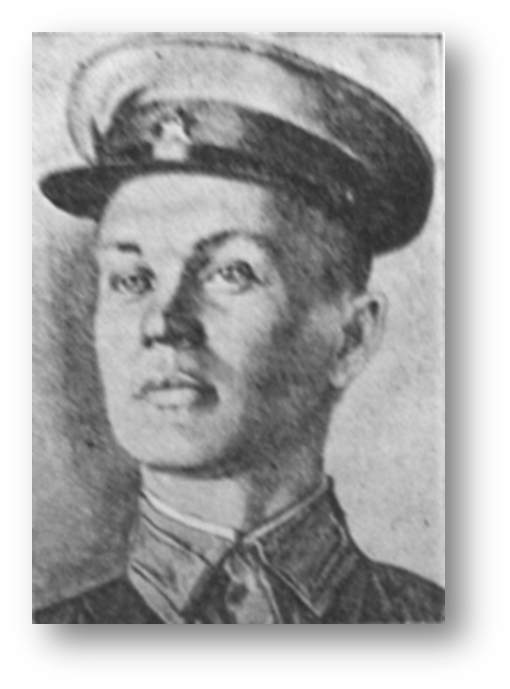 8 октября 1943 года командир батареи 279-го гвардейского лёгкого артиллерийского полка гвардии капитан Чудинов Пётр Алексеевич в числе первых переправился с батареей на самодельном пароме через Днепр в районе деревни Глушец Лоевского района Гомельской области, в Белоруссии. Отражая контратаки противника, артиллеристы уничтожили штурмовое оружие, до пятнадцати пулемётов, много живой силы противника, чем способствовали закреплению захваченного рубежа.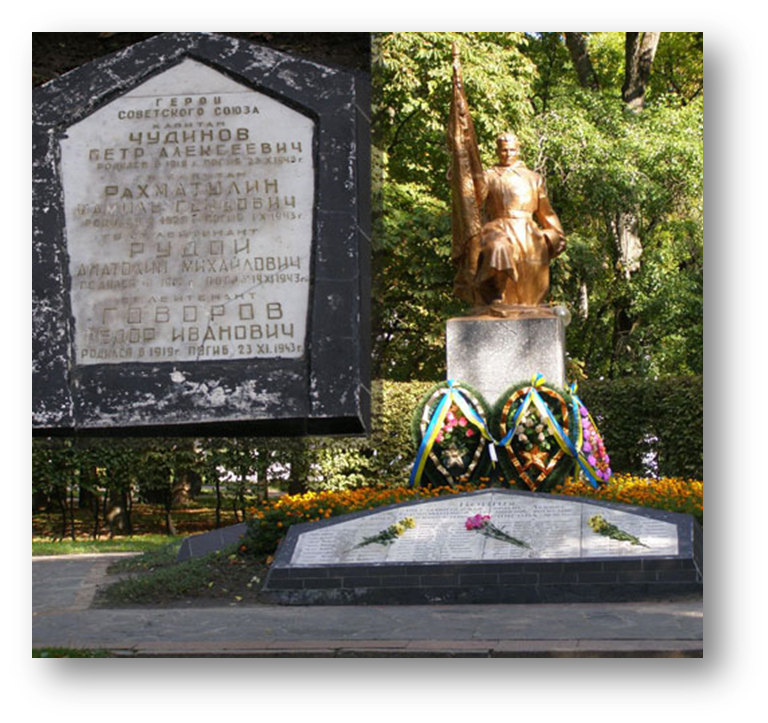 23 октября 1943 года артиллеристы вступили в рукопашную схватку с прорвавшимися гитлеровцами и отстояли свою позицию. В этом бою артиллерист Пётр Алексеевич Чудинов погиб. Похоронен в городе Чернигов, в братской могиле в парке на Валу.Указом президиума Верховного Совета СССР от 24 декабря 1943 года за мужество и героизм, проявленные при форсировании Днепра и удержании плацдарма на его правом берегу гвардии капитану Петру Алексеевичу Чудинову посмертно присвоено звание Героя Советского Союза.Как герой Советского Союза награжден орденом Ленина и медалью «Золотая Звезда».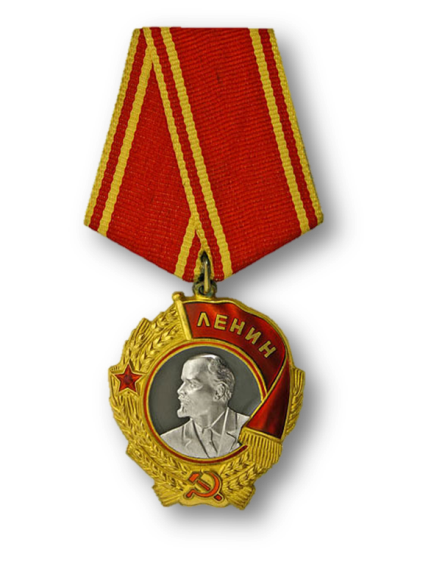 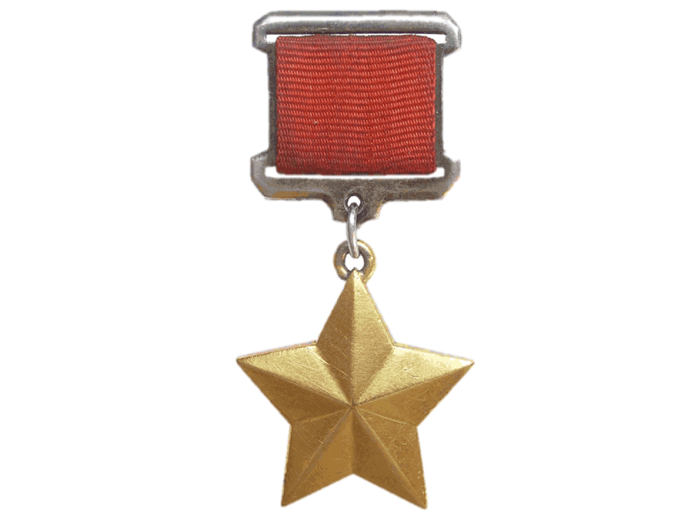 ВыводУзнав все это, я понял, почему мой дед герой. Он храбро сражался и погиб, защищая свою Родину.Я всегда буду им гордиться. Мои родные побывали на Родине нашего славного деда-героя, где в честь него установлен бюст и названа улица.Я обязательно там побываю.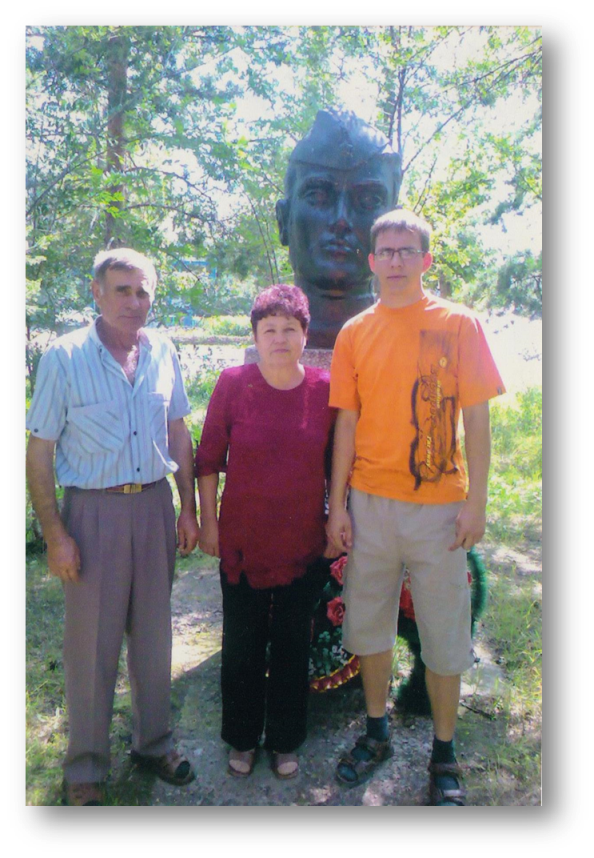 Спасибо за внимание!ИсточникиРассказ родителей.https://obd-memorial.ru/html/https://ru.wikipedia.org/wiki/Чудинов,_Пётр_Алексеевичhttp://www.warheroes.ru/hero/hero.asp?Hero_id=7223Выполнил:Шевченко Артём, ученик 2 «Б» класса МБОУ «Гимназия №42»Руководитель:Соболева Елена Евгеньевна, учитель начальных классов МБОУ «Гимназия №42»